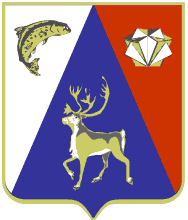 АДМИНИСТРАЦИЯ МУНИЦИПАЛЬНОГО ОБРАЗОВАНИЯЛОВОЗЕРСКИЙ РАЙОН МУРМАНСКОЙ ОБЛАСТИПОСТАНОВЛЕНИЕО подготовке и проведении 79-го открытого районного Праздника Севера и традиционного Дня Оленевода	В целях сохранения и  развития  самобытной культуры народов Севера, популяризации зимних видов спорта  и торжественного празднования 79-го открытого районного Праздника Севера и традиционного Дня Оленевода,ПОСТАНОВЛЯЮ:Провести 79-й открытый районный Праздник Севера и традиционный День Оленевода  23 - 24  марта 2013 года на территории с. Ловозеро.Утвердить Положение о проведении 79-ого открытого районного Праздника Севера и традиционного Дня Оленевода (прилагается).Председателю Комитета по культуре, делам молодежи и связям с общественностью администрации муниципального образования Ловозерский район Медновой Т.В.:3.1. Организовать   работу:3.1.1. волонтеров (активной молодежи) по распространению рекламы; 3.1.2.  со спонсорами праздника;3.1.3.  по обеспечению праздника транспортными средствами;3.2. Обеспечить  общий контроль за подготовкой и проведением Праздника Севера и традиционного Дня Оленевода.Директору МБУК «Ловозерский районный национальный  культурный центр» (Сечко Т.В.):-       разработать сценарий концертной программы в  срок до 25 февраля 2013 года; -  составить смету расходов праздника для утверждения главой муниципального образования Ловозерский район в срок до 25 февраля 2013 года;-   организовать проведение культурно-развлекательных и спортивно-массовых мероприятий по программе 79-го открытого районного Праздника Севера и традиционного Дня Оленевода с приглашением коллективов области;-    обеспечить сбор организационного взноса в период подготовки праздника,  денежные средства направить на  проведение мероприятия.Председателю Комитета по образованию администрации муниципального образования Ловозерский район  Бабиченко Л.В.: -   обеспечить  уличное озвучивание 79-го открытого районного Праздника Севера и традиционного Дня Оленевода;-   организовать работу детского городка на празднике;-   обеспечить организацию и проведение лыжных гонок;- оказать поддержку в организации работы волонтеров (добровольцев) в период проведения праздника;- обеспечить предоставление  транспорта на празднике;-   организовать  и провести  конкурс снежных фигур «Снежная фантазия».Директору  МП «Ловозерский информационный центр» (Ширмер О.И.) рекомендовать широко освещать в общественно-политической	 газете «Ловозерская правда»  подготовку и проведение 79-го открытого районного Праздника Севера и традиционного Дня Оленевода.Рекомендовать руководителям предприятий, организаций и учреждений  Ловозерского района всех форм собственности  оказать необходимую организационную, техническую и финансовую помощь оргкомитету в подготовке и проведении мероприятий по программе 79-го открытого районного Праздника Севера и традиционного Дня Оленевода.     7.1. Директору ГАОУ МО СПО «Северный национальный колледж» (Иваницкому В.Н.) рекомендовать:-  принять участие в  ярмарке – распродаже изделий декоративно - прикладного творчества, национальных сувениров; - установить куваксу; - оказать помощь в подготовке и проведении спортивных соревнований;- оказать помощь в  предоставлении транспорта; - оказать поддержку в работе организации волонтеров (добровольцев) для проведения праздника.       7.2. Генеральному директору ООО «Ловозеро - Жилсервис»  Володькину В.Г. рекомендовать провести работу по украшению улиц и площади с. Ловозеро, очистить места проведения праздника от снега,  установить контейнеры для мусора в местах проведения праздничных мероприятий.       7.3.  Начальнику  Ловозерского участка ГОУП «Оленегорскводоканал» Свейлис А.Э рекомендовать оказать помощь в организации праздника.      7.4. Председателю правления  СХПК «Тундра» Старцеву В.А. оказать помощь:-  в оформлении праздника;- в предоставлении местной атрибутики; - в организации торговли  продукцией предприятия;- в организации и участии в соревнованиях на  оленьих упряжках.       7.5. Председателю ООО  «Ассоциация Кольских саамов», Ловозерского отделения  (Медведевой М.Г.) рекомендовать  оказать помощь в организации работы открытого саамского музея в период праздника.      7.6. Главному врачу ГОБУЗ «Ловозерская центральная районная  больница» Цыпышевой О.Б. рекомендовать организовать дежурство бригады «Скорой помощи»,   обеспечить оказание экстренной медицинской помощи участникам соревнований и гостям.       7.7. Начальнику отделения полиции по обслуживанию Ловозерского района межмуниципального отдела МВД России «Оленегорский» рекомендовать  Семенову А.В. обеспечить соблюдение правопорядка в местах проведения культурно – массовых мероприятий.      7.8. Директору Ловозерского участка № 2 Мончегорского ГУДРСП Горчакову И.В.  рекомендовать очисть улицу перед въездом в с. Ловозеро, подготовить площадку для стоянки машин.      7.9. Администрации муниципального образования сельское поселение Ловозеро Ловозерского  района (Курзенев Н.И.) рекомендовать оказать содействие в организации и проведении праздника.      8. Настоящее постановление вступает в силу с момента его подписания.       9. Опубликовать настоящее постановление в общественно-политической газете «Ловозерская правда».      10. Контроль за исполнением настоящего постановления возложить на заместителя Главы администрации муниципального образования Ловозерский район Иванову Н.Н.Главамуниципального образованияЛовозерский район						                 А.В. ШестакПриложение к постановлениюГлавы муниципальногообразования Ловозерский районот  25 февраля  2013г. № 91-ПГПОЛОЖЕНИЕо проведении 79 - го открытого районногоПраздника Севера и традиционного Дня Оленевода1. ЦЕЛИ И ЗАДАЧИ.- сохранение и развитие национальных культур народов Севера;- популяризация зимних, национальных видов спорта;- привлечение населения района к регулярным занятиям физкультурой и спортом;- определение сильнейших спортсменов;- поддержка творческой инициативы населения;- повышение спортивного мастерства лучших спортсменов района,  подготовки к  выступлению на  79-ом  традиционном Празднике Севера в г. Мурманске.2. СРОКИ И МЕСТО ПРОВЕДЕНИЯ. 79 – ый открытый  районный  Праздник Севера и традиционного День Оленевода проводится 23 – 24 марта 2013 года  в с. Ловозеро.23 марта 2013 года – 11.00 часов - торжественное открытие Праздника Севера   на стадионе с. Ловозеро, начало проведения соревнований по национальным видам спорта, лыжным гонкам, открытие детского городка. 16.00 часов -   награждение победителей  на концертной площадке стадиона.24 марта 2013 года в 10.00 на стадионе с. Ловозеро – гонки оленьих упряжек. Награждение и закрытие Праздника Севера в МБУК «ЛЦРДК» в 15.00 часов.3. РУКОВОДСТВО ПРОВЕДЕНИЕМ СОРЕВНОВАНИЙ.Общее руководство подготовкой и проведением 79 – го открытого районного Праздника Севера осуществляется оргкомитетом, рабочей группой (Состав – Приложение № 1, Приложение № 2).Соревнования проводятся  согласно,  предварительно,   утвержденным и согласованным положениям с  руководителями учреждений, осуществляющих организацию проведения соревнований.Ответственного за непосредственное проведение соревнований возлагается на главного судью соревнований, утвержденного оргкомитетом.4. УЧАСТНИКИ СОРЕВНОВАНИЙ И КОНКУРСОВ.Всем участникам соревнований по программе 79 – го открытого районного Праздника Севера и традиционного Дня Оленевода иметь при себе данные: паспорт, ИНН и  страховое пенсионное свидетельство.К участию в соревнованиях допускаются  жители Ловозерского района Мурманской области, а также иногородние и иностранные граждане, имеющие допуск врача:- по национальным видам спорта  - достигшие 18 летнего возраста;- в гонках на оленьих упряжках допускаются представители –оленеводческих хозяйств и других организаций. Все участники разделены на следующие возрастные группы: юноши до 19 лет, мужчины с 20 лет, девушки с 14 лет  женщины объединены  в одну группу.  Соревнования по лыжным гонкам  проводятся по следующим возрастным группам: 18-29 лет; 30-39 лет; 40-49 лет; 50-59 лет; 60-67 лет; 68 и старше.Участники, не предоставившие врачебный документ о допуске к соревнованиям, оформляют расписку о личной ответственности за состояние своего здоровья, техническую подготовленность и степень тренированности.-  в открытом районном конкурсе снежных фигур «Снежная фантазия» принимают участие все желающие в возрасте от 12 лет и старше.5. ПРОГРАММА ПРАЗДНИКА:23 марта /суббота/ с. Ловозеро (стадион)11.00 – Торжественное открытие 79 – го районного Праздника Севера, на стадионе11.00-14.00 Работа детского городка11.10 – Начало концертной программы11.30 – Гонки оленьих упряжек (мужчины , юноши , женщины )11.30 – Лыжные гонки: мужчины 3, 5, , женщины 2, 3, - Национальные виды спорта- Зимний футбол13.30 – Лыжные гонки: эстафета.16.00 – Церемония награждения по национальным видам спорта, лыжным гонкам, зимнему хоккею, зимнему футболу, конкурса снежных фигур (на концертной площадке стадиона).20.00 – Вечер отдыха для жителей и  гостей района в муниципальном бюджетном культурной учреждении «Ловозерский национальный культурный центр».24 марта /воскресенье/ с. Ловозеро (стадион)10.00 – Гонки оленьих упряжек (мужчины , юноши  (керёжа))15.00 – Торжественное закрытие Праздника Севера в муниципальном бюджетном учреждении  «Ловозерский центральный районный дом культуры», награждения победителей в оленьих гонках.6. ОПРЕДЕЛЕНИЕ ПОБЕДИТЕЛЕЙ	Определение победителей возлагаются на судейские коллегии, утвержденные  руководителями  МБУК «ЛРНКЦ» и МБОУ ДОД «ДСЮШ».7. НАГРАЖДЕНИЕ ПОБЕДИТЕЛЕЙУчастники соревнований по всем видам спорта, занявшие 1 – 3 места, награждаются денежным вознаграждением (призом), грамотами. Участники, ставшие Абсолютными чемпионами, награждаются ценными призами (денежным вознаграждением) и лентами чемпиона.8. ПОДАЧА ЗАЯВОК ДЛЯ УЧАСТИЯ В СОРЕВНОВАНИЯХ И КОНКУРСАХПредварительные заявки для участия в соревнованиях по национальным видам спорта   принимаются в МБУК «ЛРНКЦ» с. Ловозеро  ул. Советская, дом 8,  по телефонам: рабочий -  88153840-139;  мобильный  +79212785694  (Кобелев Александр Андреевич). Заявки принимаются до 15.03.2012 года ( с возможной корректировкой даты);Предварительные заявки для участи в соревнованиях по лыжным гонкам принимаются:-  в п. Ревда в МБОУ ДОД «Детско-юношеская спортивная школа» по адресу: п. Ревда, ул. Комсомольская д. 25-а, телефон 8-81538 35790 (электронный адрес dyussh-p-revda@yandex.ru) -  с. Ловозеро в МБУК «Ловозерский районный национальный культурный центр», по адресу ул. Советская д.8, телефон 8-81538 40139. Заявки принимаются до 15.03.2013 года (с возможной корректировкой даты). Жеребьевка состоится 22 марта 2013 года в 16.00 в  МБОУ ДОД  «ДЮСШ».Для подачи заявки на участие в конкурсе «Снежная фантазия»,  необходимо обратиться по адресу: с. Ловозеро, ул. Советская, д. 20, Муниципальное бюджетное образовательное учреждение «Центр детского творчества», тел. (815 38 ) 40-394. п. Ревда, ул. Победы, д. 16а, Муниципальное бюджетное образовательное учреждение «Центр детского творчества» тел. (81538 ) 43-910. Заявки принимаются до 20.03.2013 года.Выдача номеров участникам и прием до заявок осуществляется 23 и 24 марта 2013 года  с 10.00 до 11.00 часов, на стадионе с. Ловозеро,  в вагончике у катка (лыжные гонки).9.ПОРЯДОК СБОРА ОРГАНИЗАЦИОННОГО ВЗНОСАОргкомитетом установлен организационный сбор:Для юридических лиц (предприятий и организаций, осуществляющих торговлю на территории прохождения праздника) в размере 1000 рублей.Для мастеров декоративно- прикладного творчества и других реализаторов  каменных изделий, бижутерии и другими  различными сувенирами  и поделками  - в размере 300 рублей за одно предоставленное организаторами торговое место.Сбор организационного взноса будет произведен в течение  всего праздника представителями МБУК «ЛРНКЦ» и будет направлен   на оплату счетов по организации праздника.10. ФИНАНСИРОВАНИЕ ПРАЗДНИКАРасходы, связанные с организацией и проведением соревнований  осуществляются за счет средств  ведомственной целевой программы «Экономическое и социальное развитие коренных малочисленных народов Севера» на 2012 – 2014 годы,  ведомственной целевой программы администрации муниципального образования Ловозерский район «Культура. Традиции. Народное творчество» на 2013-2015 годы, утвержденных постановлением администрации муниципального образования Ловозерский район № 489 от 15 октября 2012 года  и за счет средств спонсорской помощи._________________________________________Приложение № 1к положению о проведении 79 - го открытого районногоПраздника Севера и                                                                                 традиционного Дня ОленеводаСостав организационного комитета по подготовке и проведению 79-го открытого районного Праздника Севера и традиционного Дня ОленеводаПриложение № 2к положению о проведении 79 - го открытого районногоПраздника Севера и                                                                                 традиционного Дня ОленеводаСостав рабочей группы по подготовке и проведению 79-го открытого районного Праздника Севера и традиционного Дня ОленеводаЛИСТ СОГЛАСОВАНИЯ № _____	Проекта постановления администрации муниципального образования Ловозерский район: «О подготовке и проведении 79-го открытого районного Праздника Севера и традиционного Дня Оленевода»                                                                                                                                                          Вносится на «____» _____________2013  г.«   25 »  февраля  2013 годас. Ловозеро                     №  91 - ПГИванова НинаНиколаевнаПредседатель оргкомитета, заместитель Главы администрации муниципального образования Ловозерский район;Меднова Татьяна ВикторовнаЗаместитель председателя оргкомитета, Председатель  Комитета по культуре, делам молодежи и связям с общественностью  администрации муниципального образования Ловозерский район.ЧЛЕНЫ ОРГКОМИТЕТА:ШандароваЕлена ВячеславовнаВедущий специалист ГОБУ «Мурманский областной центр коренных малочисленных народов Севера» (по согласованию);Котова Надежда ИвановнаНачальник районного финансового отдела администрации муниципального образования Ловозерский район;Курзенев Николай ИвановичНефедовЮрий НиколаевичЗаместитель главы администрации муниципального образования сельское поселение Ловозеро Ловозерского района;Депутат районного Совета депутатов, Председатель постоянной комиссии по образованию, культуре, спорту м молодежной политики;Семенов Алексей ВладимировичНачальник отделения полиции по обслуживанию Ловозерского района межмуниципального отдела МВД  России  «Оленегорский»;Цыпышева ОльгаБорисовнаГлавный врач ГОБУЗ «Ловозерская центральная районная больница»;БабиченкоЛюбовь ВикторовнаПредседатель  Комитета по  образованию  администрации муниципального образования Ловозерский район;Сечко Татьяна ВикторовнаДиректор МБУК «Ловозерский районный национальный культурный центр»;Иваницкий Владимир НиколаевичДиректор ГАОУ МО СПО «Северный национальный колледж»;Старцев Виктор АлександровичДиректор СХПК «Тундра»;Володькин Владимир ГеннадьевичГенеральный директор ООО «Ловозеро-Жилсервис»;Яровая Ольга ИвановнаПредседатель Ловозерского отделения межрегионального  общественного движения «Изъватас»;Мелентьева Ольга ГригорьевнаПредседатель Ловозерского отделения общественной организации саамов Мурманской области;Васильева Наталья ГеоргиевнаДиректор МБОУ   ДОД  «Центр детского творчества»;Антонов Владимир АлексеевичДиректор МБОУ ДОД «Детско - юношеская спортивная школа»;МедведеваМария ГавриловнаПредседатель Ловозерского отделения областной общественной организации «Ассоциация Кольских саамов»;Ширмер ОльгаИвановнаДиректор  МП «Ловозерский информационный центр».______________________________Иванова НинаНиколаевнаПредседатель оргкомитета, заместитель Главы администрации муниципального образования Ловозерский район;Меднова Татьяна ВикторовнаЗаместитель председателя оргкомитета, Председатель  Комитета по культуре, делам молодежи и связям с общественностью  администрации муниципального образования Ловозерский районКурзенев Николай ИвановичЗаместитель главы администрации муниципального образования сельское поселение Ловозеро Ловозерского районаБабиченкоЛюбовь ВикторовнаПредседатель  Комитета по  образованию  администрации муниципального образования Ловозерский район;СмирноваЕкатерина ВикторовнаСпециалист по связям с общественностью МКУ «Комитет по культуре, делам молодежи и связям с общественностью Ловозерского района»Сечко Татьяна ВикторовнаДиректор МБУК «Ловозерский районный национальный культурный центр»КобелевАлександр АндреевичМетодист по национальным видам спорта МБУК «Ловозерский районный национальный культурный центр»Яровая Ольга ИвановнаПредседатель Ловозерского отделения межрегионального  общественного движения «Изъватас»Мелентьева Ольга ГригорьевнаПредседатель Ловозерского отделения общественной организации саамов Мурманской областиАнтонов Владимир АлексеевичДиректор МБОУ ДОД «Детско - юношеская спортивная школа»МедведеваМария ГавриловнаПредседатель Ловозерского отделения областной общественной организации «Ассоциация Кольских саамов»Ширмер ОльгаИвановнаЮрьеваТатьяна Олеговна                     Директор  МП «Ловозерский информационный центр»Ведущий участник соревнований  на оленьих упряжкахПраздника Севера  и традиционного Дня оленевода________________________________ДолжностьФамилия и инициалыГлава муниципального образованияЛовозерский район__________________А.В. ШестакЗаместитель главы администрациимуниципального образованияЛовозерский район________________Н.Н. ИвановаНачальник отдела по организационной, правовой и кадровой работе администрации муниципального образования Ловозерский районПредседатель Комитета по образованиюадминистрации муниципальногообразования Ловозерский район                                               ____________В.В. Старцева   _______________Л.В. БабиченкоИсполнитель документа__________________Т.В. Меднова